We’ll Sing In The SunshineGale Garnett 1964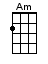 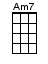 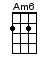 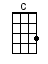 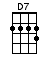 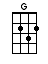 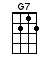 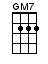 INTRO:  / 1 2 3 4 /[G][GM7] / [Am7][D7][G][C] / [G]CHORUS:We'll [G7] sing in the [C] sunshine[Am7] We'll [D7] laugh every [G] day-ay-ay-ay[G] We'll [G7] sing in the [C] sunshine[Am] Then I'll be [Am6] on my [G] way [GM7] / [Am7] [Am6] /[G] I will [GM7] never [Am7] love you [Am6]The [Am7] cost of [Am6] love's too [G] dearBut [G] though I'll [GM7] never [Am7] love you [Am6]I'll [Am7] stay with [Am6] you one [G] yearCHORUS:And we can [G7] sing in the [C] sunshine[Am7] We'll [D7] laugh every [G] day-ay-ay-ay[G] We'll [G7] sing in the [C] sunshine[Am] Then I'll be [Am6] on my [G] way [GM7] / [Am7] [Am6]I'll [G] sing to [GM7] you each [Am7] morning [Am6]I'll [Am7] kiss you [Am6] every [G] nightBut [G] darlin' [GM7] don't cling [Am7] to me [Am6]I'll [Am7] soon be [Am6] out of [G] sightCHORUS:But we can [G7] sing in the [C] sunshine[Am7] We'll [D7] laugh every [G] day-ay-ay-ay[G] We'll [G7] sing in the [C] sunshine[Am] Then I'll be [Am6] on my [G] way [GM7] / [Am7] [Am6]My [G] daddy [GM7] he once [Am7] told me [Am6]"Hey don't you [Am7] love you [Am6] any [G] manJust [G] take what [GM7] they may [Am7] give you [Am6]And [Am7] give but [Am6] what you [G] canCHORUS:And you can [G7] sing in the [C] sunshine[Am7] You'll [D7] laugh every [G] day-ay-ay-ay[G] You'll [G7] sing in the [C] sunshine[Am] Then be [Am6] on your [G] way” [GM7] / [Am7] [Am6]And [G] when our [GM7] year has [Am7] ended [Am6]And [Am7] I have [Am6] gone a-[G]wayYou'll [G] often [GM7] speak a-[Am7]bout me [Am6]And [Am7] this is [Am6] what you'll [G] sayCHORUS:We [G7] sang in the [C] sunshine[Am7] You know we [D7] laughed every [G] day-ay-ay-ay[G] We [G7] sang in the [C] sunshine[Am] Then she [Am6] went on her [G] way-ay-ay [GM7]/ [Am7] [Am6] / [G] [C] / [G] www.bytownukulele.ca